    NumberSequence for  the Existing moduleTo create a numbersequence for  the Existing module.Suppose in my HRM Module for the Employee Table I have to create the NumberSequence  (EmplTable).I need to follow these steps to create the NumberSequence  .Go to the Classes -> NumberseqReference_HRM (Class) -> LoadMethod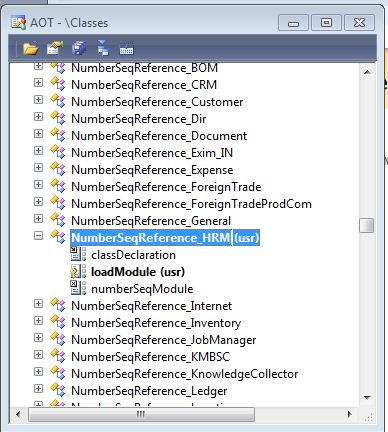 In the load method you have to override the code , need to added the code to which field we are planning to add the code that it can be copied from the exisitng code and modfiy the EDT which we want to add   ( Here My EDT is EmplId)Let us Assume (Existing Code )numRef.DataTypeId = typeId2ExtendedTypeId(typeid(HRMApplicationId));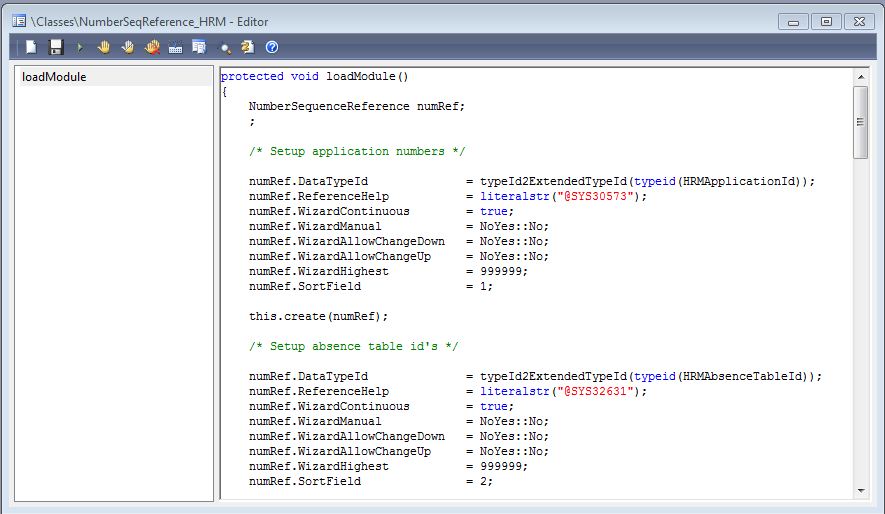 For The Empl Id We have to add the code meansnumRef.DataTypeId = typeId2ExtendedTypeId(typeid(EmplId));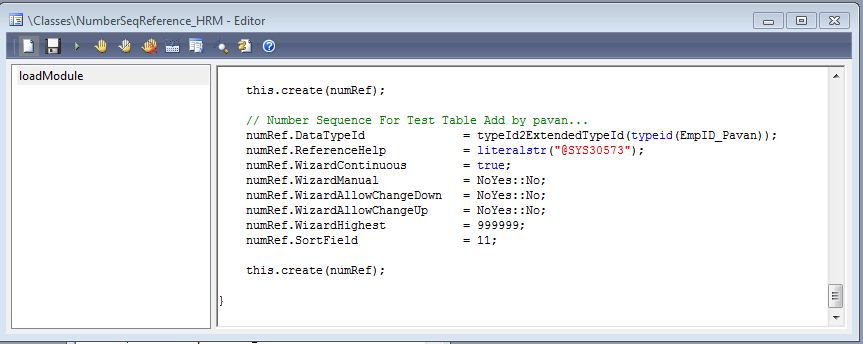 After completing the above procedure, we have to go to AOT -> Tables ->HRM Parameters -> Need to Override the code  in the methodEx: The Overrided code isstatic client server NumberSequenceReference numRefEmplId(){    return NumberSeqReference::findReference(typeId2ExtendedTypeId(typeid(EmplId)));}Same code u copy as per u r requirement in there see the below screen shot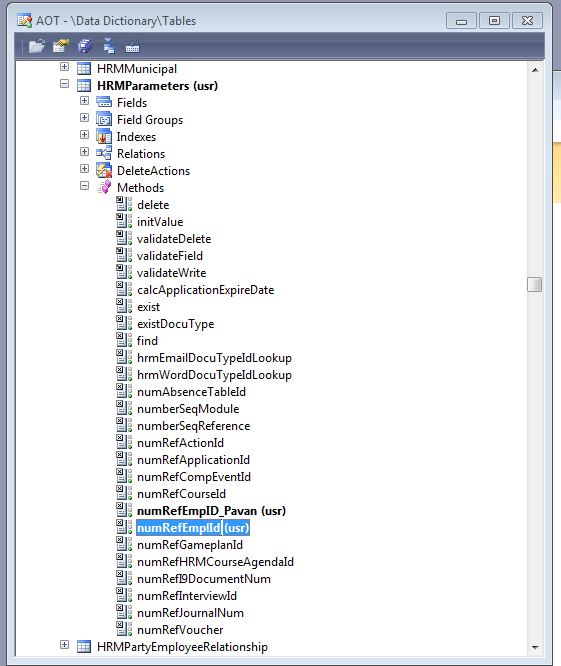 After the above step go to the Empl Form -> Form Level Methods u have to write the number sequence formhandler method have to create the code.See the below figure.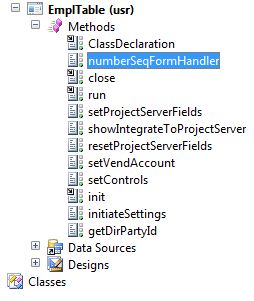 Class declaration CodeIN the class declaration we have to write the codeNumberSeqFormHandler numberSeqFormHandler;Numberseqformhandler CodeIn the Numberseqformhandler write the below codeNumberSeqFormHandler numberSeqFormHandler(){    if (!numberSeqFormHandler)    {        numberSeqFormHandler = NumberSeqFormHandler::newForm(HRMParameters::numRefEmplId().NumberSequence,element, EmplTable_ds, fieldnum(EmplTable, EmplId));    }    return numberSeqFormHandler;}Then we have to Override  the DataSource Methods ( Create, Write ,Delete).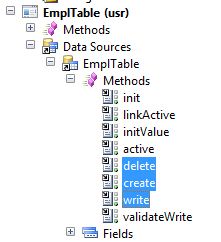 Write Method Code iselement.numberSeqFormHandler().formMethodDataSourceWrite(); ---- After SuperCreate Method iselement.numberSeqFormHandler().formMethodDataSourceCreatePre(); - Before Supersuper();  element.numberSeqFormHandler().formMethodDataSourceCreate(); --- > After SuperDelete Method Code Iselement.numberSeqFormHandler().formMethodDataSourceDelete();---- After SuperAfter completing all the above steps.Go -> HRM Module -> Setup -> Parameters -> Numbersequence 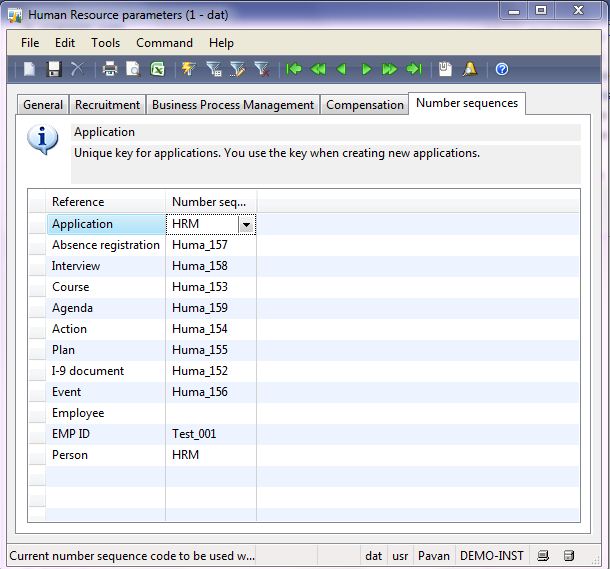 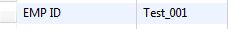 We have to add the reference for the EMP ID. To add the reference see the below screens .Task1Auto-generated document.Task1	1Form name: Human Resource parameters	2Form name: Number sequences	31. Click Area Page node: Human Resources -> Setup -> Parameters.Form name: Human Resource parameters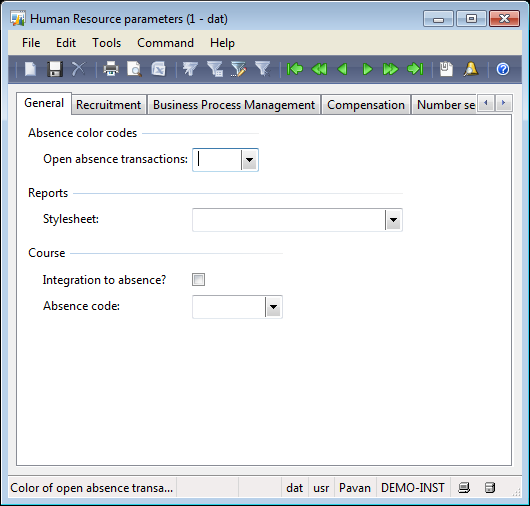 2. Switch to the Number sequences tab on the Human Resource parameters form.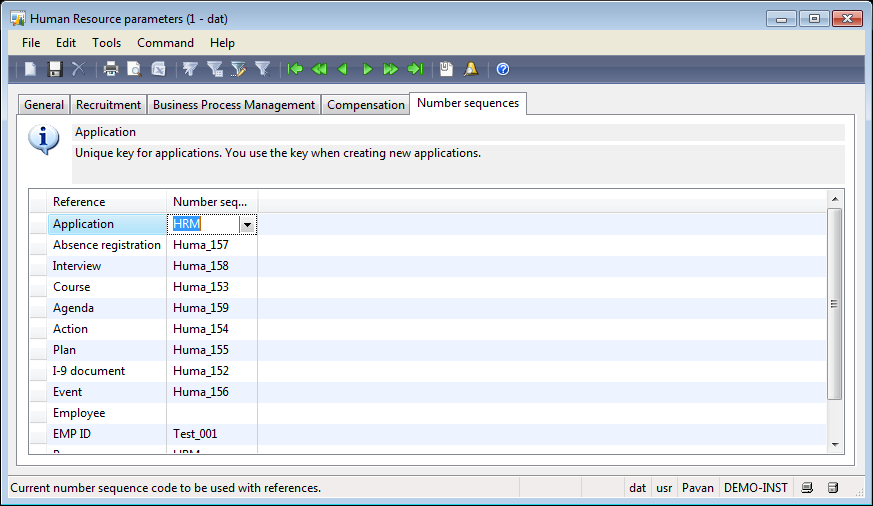 3. Select the Number sequence code field.4. Right-click the field to go to the main table.Form name: Number sequences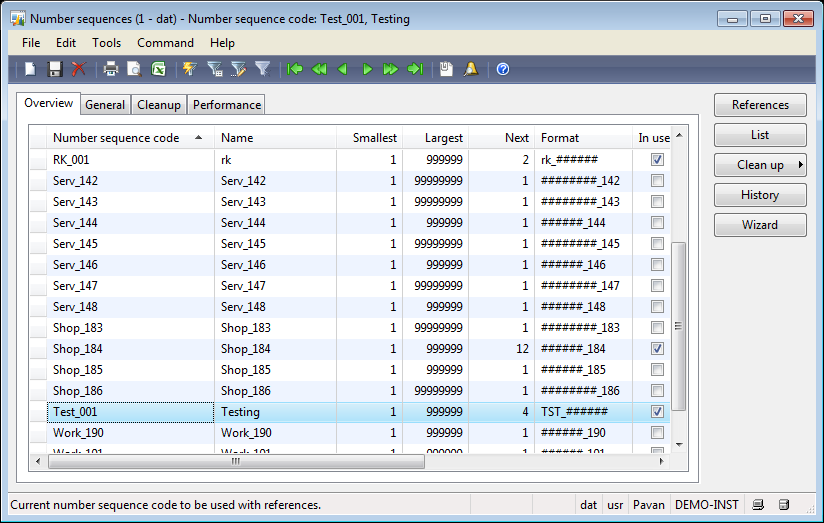 5. Create a new record in the Number sequences form.6. Change Number sequence code from 'Test_001' to 'Acco_42'.7. Change Name from 'Testing' to 'Acco_42'.8. Change Largest from '999999' to '99999999'.9. Change Next from '4' to '1'.10. Change Format from 'TST_######' to '########_042'.11. Change In use from 'Yes' to 'No'.12. Change Number sequence code from '' to 'USR_001'.13. Change Name from '' to 'EmplTable'.14. Change Format from '' to 'USR_######'.15. Switch to the General tab on the Number sequences form.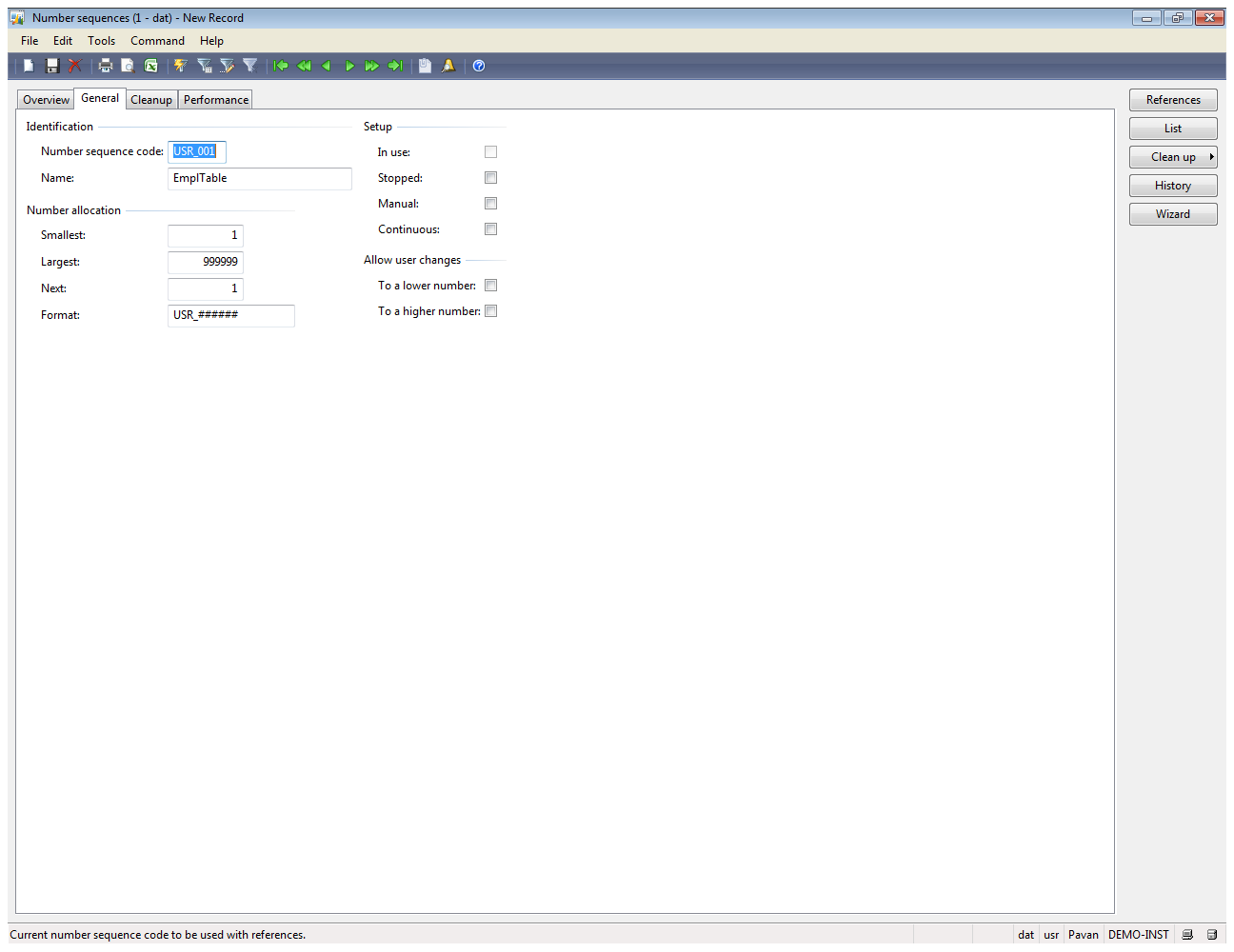 16. Change Continuous from 'false' to 'true'.17. Save the record in the Number sequences form.18. Switch to the Overview tab on the Number sequences form.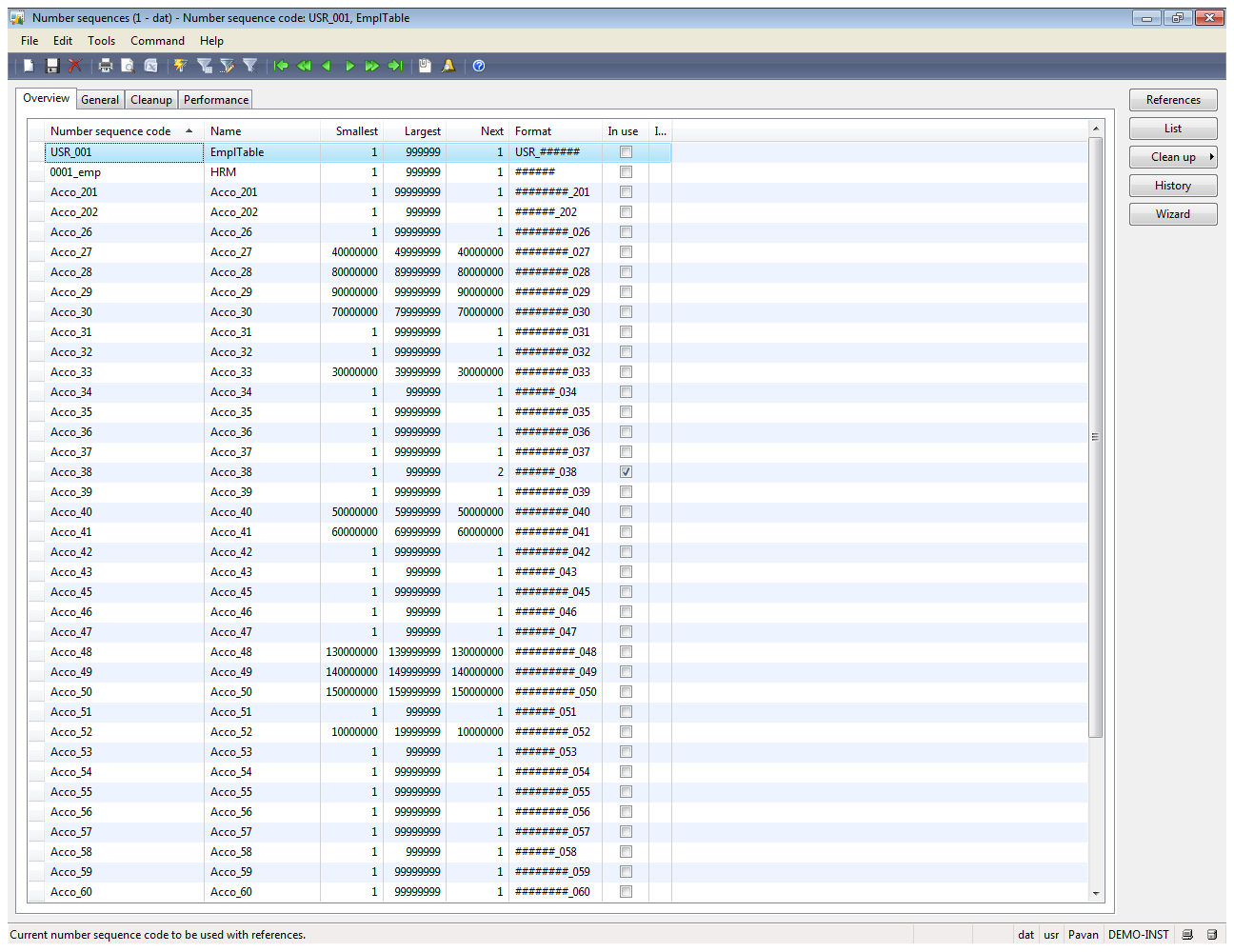 19. Close the Number sequences form.20. Change Number sequence code from 'Test_001' to 'USR_001'.21. Save the record in the Human Resource parameters form.22. Close the Human Resource parameters form.23. Click the Microsoft Dynamics AX -> Tools -> Task Recorder menu item.Recorded by:PavanRecorded date:8/18/2011Document created:8/18/2011Task notes:test 